Γεια και χαρά παιδιά. Σήμερα θα μιλήσουμε για μια γνωστή σας έννοια, αυτή της μέσης τιμής.  Κάθε χρόνο παίρνετε τους βαθμούς σας στα μαθήματα και θέλετε να υπολογίσετε την μέση τιμή των βαθμών σας. Δείτε το παρακάτω παράδειγμα:
Η βαθμολογία δύο μαθητών Β γυμνασίου σε 10 μαθήματα είναι ή εξήςΠοιος από τους δύο μαθητές πιστευτέ ότι έχει την καλύτερη βαθμολογία; Γιατί;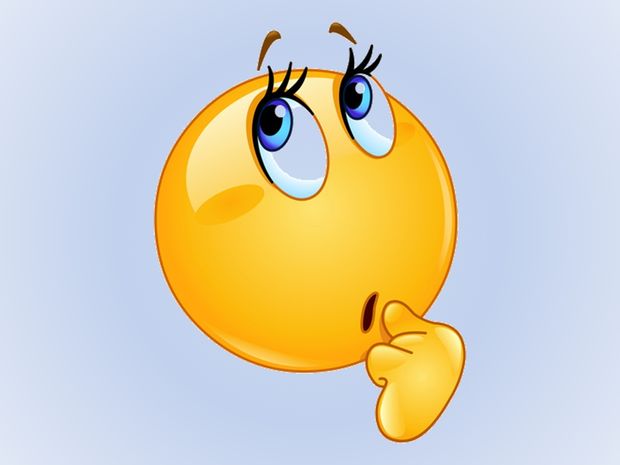 Για να μπορέσουμε με αξιοπιστία να  πούμε ποίος από τους δύο έχει καλύτερη βαθμολογία χρειαζόμαστε ένα μέτρο, ένα κριτήριο δηλαδή. Αυτό το μέτρο θα μας βοηθήσει να πούμε ποιος από τους δύο είναι ο καλύτερος. Αυτό το μέτρο είναι η μέση τιμή.Για να βρούμε την μέση τιμή ενός συνόλου παρατηρήσεων, προσθέτουμε όλες τι παρατηρήσεις και διαιρούμε με το πλήθος των παρατηρήσεων αυτών.

Βρες τώρα τη μέση τιμή της βαθμολογίας του κάθε μαθητή και σύγκρινε το αποτέλεσμα που βρήκες με αυτό της επόμενης σελίδας.Μέση τιμή βαθμολογίας 1ου μαθητή:Μέση τιμή βαθμολογίας 2ου μαθητή:Επομένως ο πρώτος μαθητής έχει την υψηλότερη βαθμολογία.Πηγαίνετε στο βιβλίο σας στην παράγραφο 4.5 Μέση τιμή – Διάμεσος και διαβάστε την πρώτη δραστηριότητα. Σας την βάζω και εδώ, για να είμαι σίγουρη ότι τις έχετε όλοι.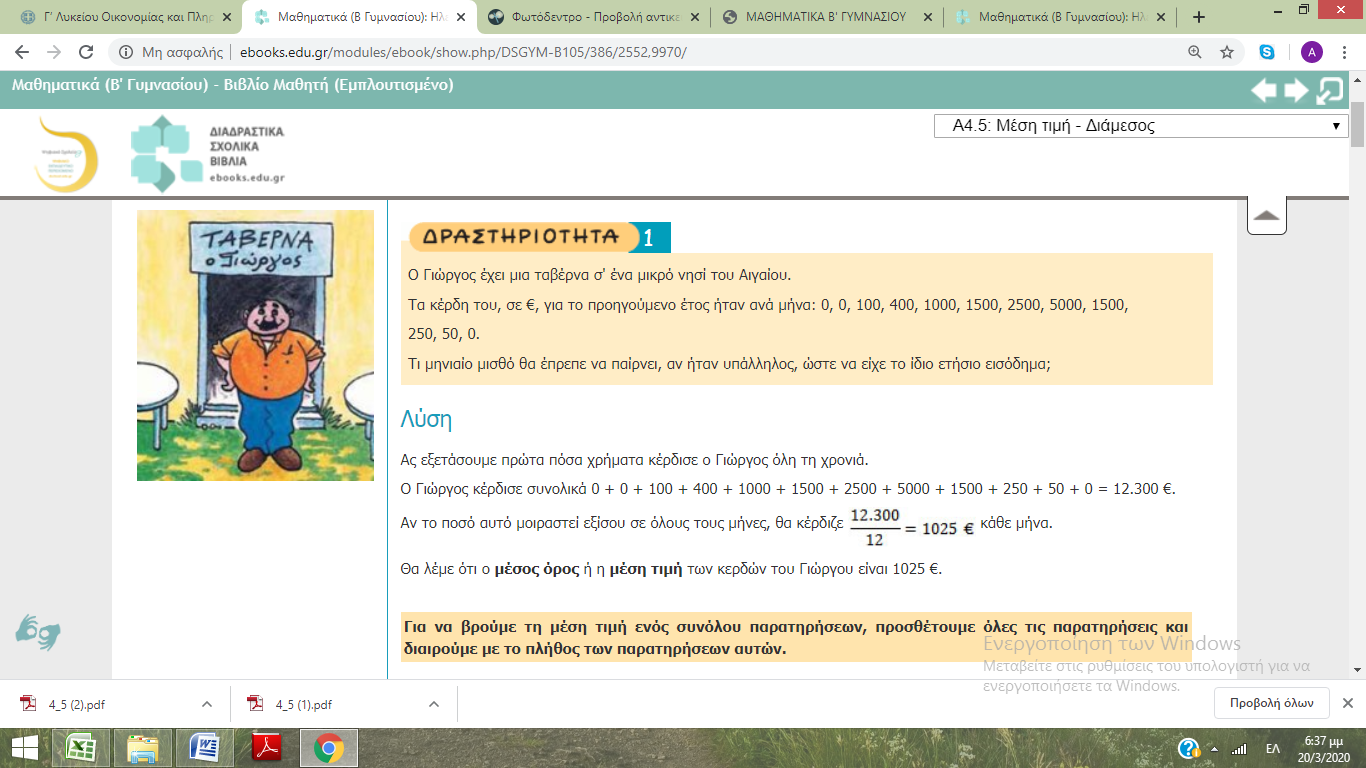 Επίσης όσοι έχετε υπολογιστή μπορείτε να δείτε και αυτή την εύκολη δραστηριότητα. http://photodentro.edu.gr/v/item/ds/8521/5508Θεωρία διαβάζετε αυτό: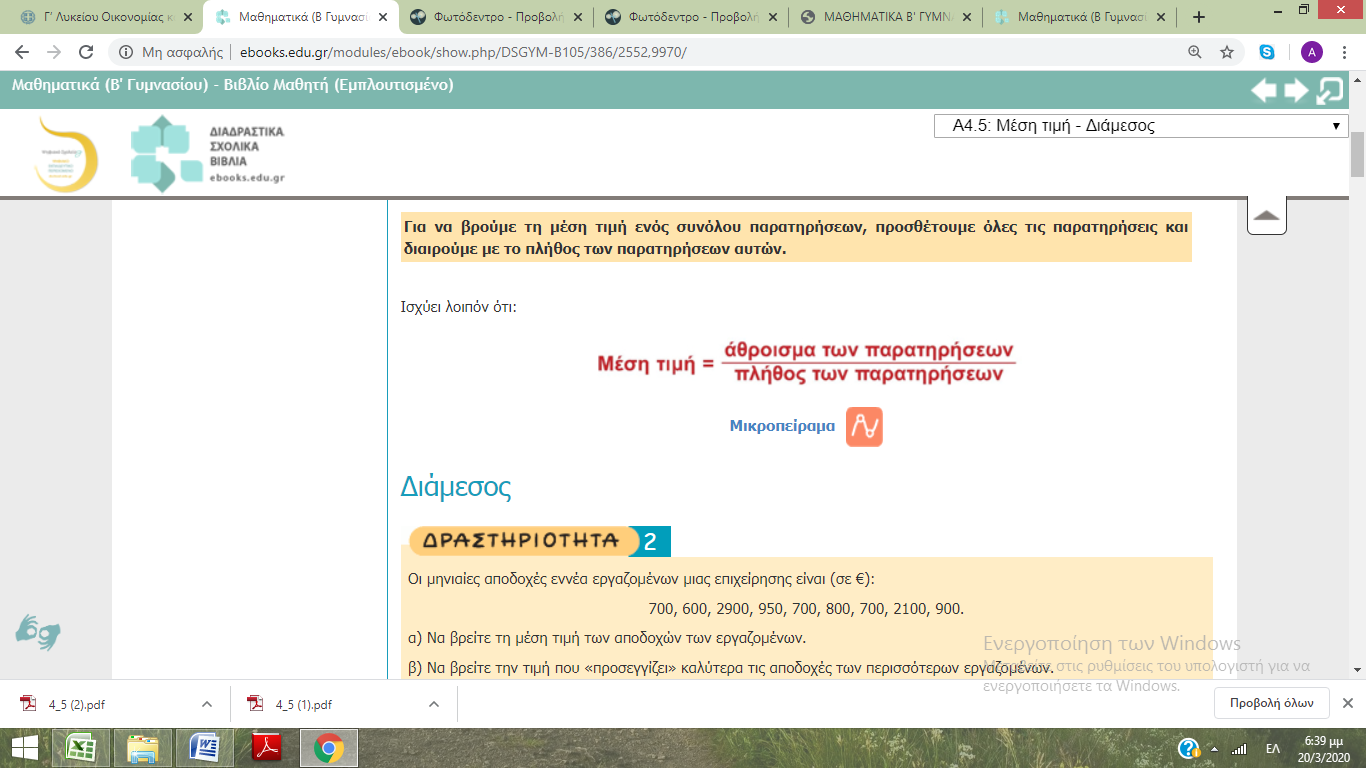 Και κάνετε τις ασκήσεις: κατανόησης 1, 2 και ασκήσεις 1, 3 α) β) 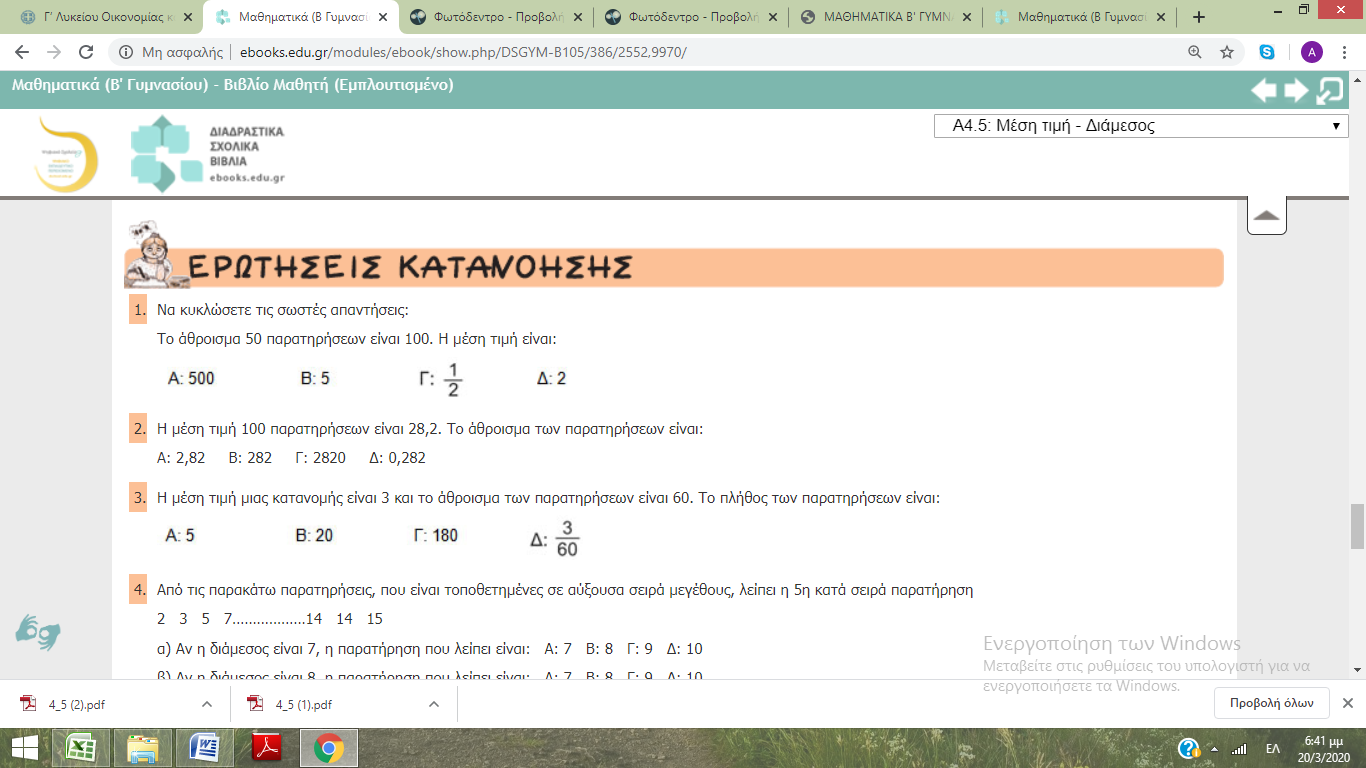 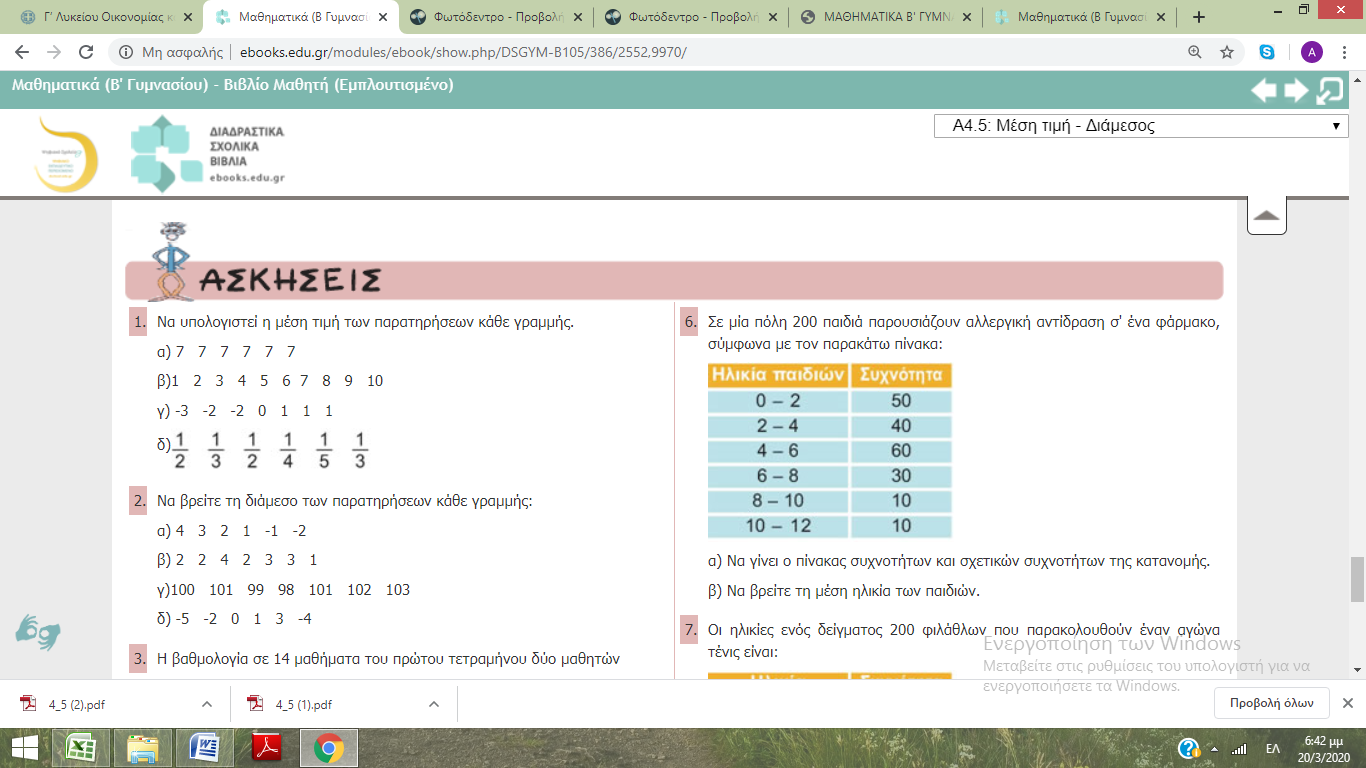 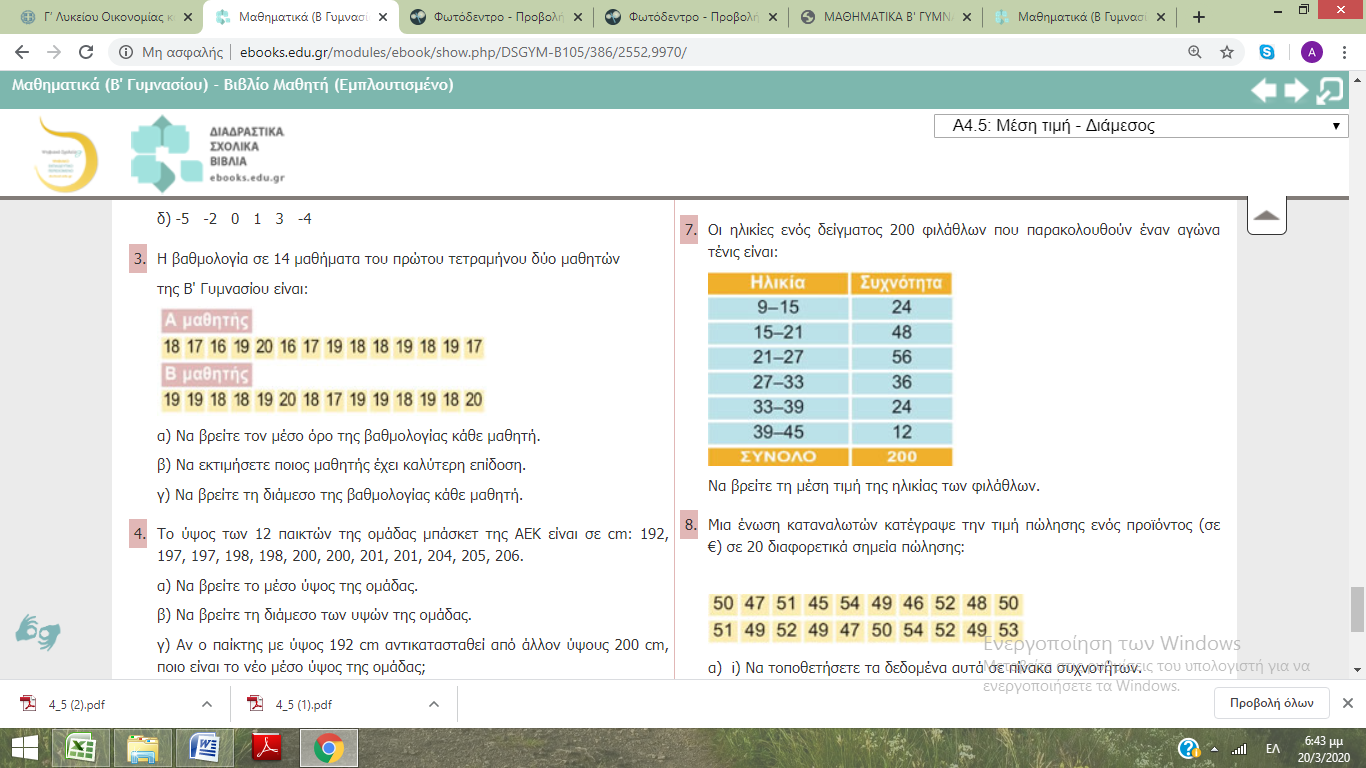 Μαθητής 114151717181618151617Μαθητής 213201219191418131220